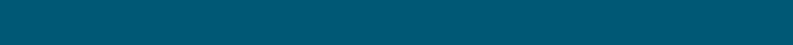     Chemical name: Hydroxyl Terminated Polybutadiene    CAS number:  69102-90-5     Appearance: Colorless or yellowish transparent liquid